The Little Thief in the Pantryby AnonymousA Little Thief in the Pantry is in the collection A Christmas Hamper: A Volume of Pictures and Stories for Little Folks, published in 1889 by T. Nelson and Sons by various unattributed authors. It's a lesson about perspective, and a little girl's compassion for a mouse who learns the difference between stealing and giving. Most importantly, obey your mother!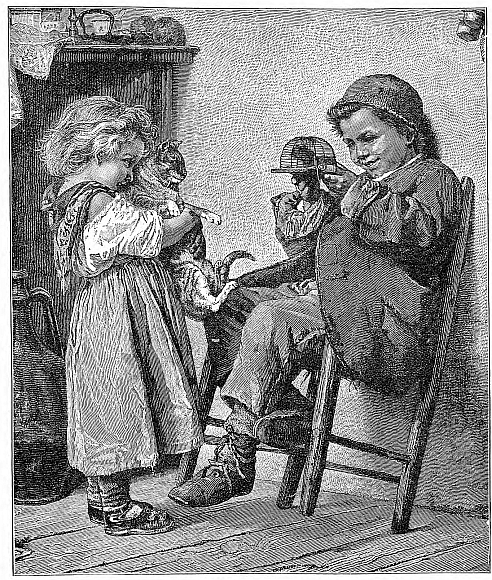 "MOTHER dear,” said a little mouse one day, “I think the people in our house must be very kind; don’t you? They leave such nice things for us in the larder.”There was a twinkle in the mother’s eye as she replied,—